                   KUHMOISTEN KUNTA                                 MUISTIO                   NUORISOVALTUUSTO                                 3/2020Aika          tiistai 17.3.2020 klo 17.03Paikka       Kuhmoisten paloasemaPaikalla     Helmi Arrenius                  Reetta Sihto                  Wictor Wirzenius                  Erika Salminen                  Topias Isojärvi                  Paikalla myös sivistystoimenjohtaja: Mikko Latvala                    Sekä kunnan johtaja: Anne Heusala                  1.    Puheenjohtaja ei päässyt paikalle joten varapuheenjohtaja Helmi Arrenius                                               avasi kokouksen klo 17.03.                  2.    Kokous todettiin lailliseksi ja päätösvaltaiseksi. Poissa olivat: Eva Lammio,                         Lotta Unnaslahti, Romeo Lesch ja Wilma Wirzenius.                  3.    Muistion tarkastajiksi valittiin Wictor Wirzenius ja Topias Isojärvi.                  4.    Työjärjestys hyväksyttiin esityslistan mukaisesti.                  5.    Keskustelimme Nuorisofoorumin puhujasta, totesimme että kysymme                                                                              Sanna Ruokolalta hänen toukokuun aikatauluistaan uudemmankerran.                         Esittelimme Nuorisofoorumin aikataulua ja ohjelmaa                         sivistystoimenjohtajalle ja kunnanjohtajalle. Totesimme kuitenkin että                         Nuorisofoorumi saattaa siirtyä syksylle korona virustilanteen takia.                          Seuraava nuorisofoorumi järjestetään kuitenkin Kuhmoisissa vaikka                         se siirtyisikin syksyyn.                  6.    K-market tapahtuma tuskin toteutuu alkuperäisen aikataulun mukaan.                         Mikäli tapahtuma toteutetaan lupauduimme auttamaan siinä, Reetta lupasi                         ottaa yhteyttä Kippariin.                  7.    Lautakunnilla ei ollut erityisiä terveisiä nuorisovaltuustolle. Mutta                          sivistystoimenjohtaja kertoi koulun hankesuunnitelman hyväksytyn                         hallituksessa ja valtuustossa ja asian etenevän.                  8.    Maakunnallisella nuorisovaltuustolla on käynnissä haku, ei erityisempiä                          terveisiä.                  9.    Rahatilanteessa ei muutoksia.                  10.   Muut asiatSivistyslautakunnan kokouksessa Risto Ojala kertoi että nuoret ovat tervetulleitaosallistumaan kultturiyhdistyksen ja tuomaan mielipiteensä esiin.Kangasalan juhlaa siirrettiin myöhemmälle koronavirustilanteen takia.                  11.  Varapuheenjohtaja päätti kokouksen klo 17.48.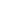 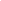                            Helmi Arrenius vara pj.                                  Erika Salminen siht. sijainen                          Muistion tarkastajat: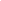 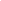                          Wictor Wirzenius                                               Topias Isojärvi